Ausschreibungstext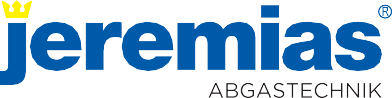 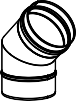 EW-PPSPRODUKTBESCHREIBUNG / VERWENDUNGCE-zertifizierte, einwandige, überdruckdichte und starre Abgasleitung. Medienführendes Innenrohr bestehend aus 2,0 mm starkem Kunststoff (Polypropylen) einschließlich innenliegender EPDM-Lippendichtungen. Der Ringspalt zwischen Innenrohr und Schacht kann auch für die Zuluftführung genutzt werden. Der Wärmedurchlasswiderstand des Systems beträgt 0 m²K/W. Einwandige, starre Kunststoffabgasanlage zum Einbau in bestehende Schächte die den Brandschutzanforderungen LA30/LA90 entsprechen.Innendurchmesserbereich von 60 - 250 mm.Verbindung der Elemente durch Steckmuffen (60mm Stecktiefe).ANWENDUNGAbgasleitung für trockene oder feuchte Betriebsweise bis max. 120°C im Unter- und Überdruck/Hochdruck. Durch werksseitiges Einlegen der Dichtringe in eine dafür eingearbeitete Sicke ist das System überdruckdicht/ hochdruckdicht.Maximal zulässiger Überdruck: bis zu 5000 PascalDie Kunststoffsysteme der Fa. Jeremias sind für den Anschluss von raumluftabhängigen oder raumluftunabhängigen Öl- und Gasbrennwertgeräten, BHKW’s oder gasbetriebenen Wärmepumpen geeignet, deren Abgase durch die Verbrennung von Gas oder Heizöl EL entstehen.Das System EW-PP-STARR kann in geeignete Schächte* im Gebäude eingebaut werden.*(Bei Einbau im Gebäude sind ggf. die Anforderungen an den Feuerwiderstand zu beachten.)ZULASSUNGCE-Zertifikatsnummer: 0036 CPR 9174 0430.1 Abgasanlage EW-PP-STARR (feuchte Betriebsweise/ 120°C/ Überdruck) EN 14471 T120-H1-W2-O20-LI-E-U Klassifizierung für Nennweiten <DN200 EN 14471 T120-P1-W2-O20-LI-E-U Klassifizierung für Nennweiten DN200WANDSTÄRKE / MATERIALInnenrohr: 2,0 mm starker Kunststoff (Polypropylen)DURCHMESSERBEREICHØ 60 mm - 250 mmEINBAUDer Einbau erfolgt fachmännisch entsprechend der Montageanleitung, insbesondere der DIN V 18160-1, sowie der geltenden LBauO, FeuVo, den einschlägigen DIN-Normen und allen weiteren bau- und sicherheitsrechtlichen Vorschriften. Der erforderliche Querschnitt ist nach DIN EN 13384-1 zu bestimmen und vom ausführenden Fachunternehmen zu überprüfen.ABSTIMMUNGVor der Montage ist die Ausführung der Anlage mit dem/ der zuständigen bevollmächtigten Bezirksschornsteinfeger/in abzuklären.1SystemEW-PPSBESCHREIBUNGEinwandige, druckdichte Systemabgasleitung aus KunststoffMATERIALPP = PolypropylenWANDSTÄRKE2,0 mmINNENDURCHMESSER60 - 250 mmWeitere auf AnfrageVERBINDUNGSteckverbindung Muffe/Sicke mit innenliegender EPDM-LippendichtungDICHTUNGIst im Lieferumfang enthaltenBESTELLCODEDer Artikelcode für Ihre Bestellung ergibt sich aus: Artikelcode+ Ø (Bsp: PP125080). Abweichungen entnehmen Sie bitte dem jeweiligen Code.EIGENSCHAFTENAngepasste Kesselanschlüsse ermöglichen den Anschluss an alle gängigen Kesseltypen	Ringspalt zwischen Innenrohr und Schacht kann für Zuluft- führung genutzt werdenFeuchteunempfindlichEinsetzbar bis 5000 Pa (bis Ø <200 mm)EINSATZBEREICHEBrennwertgeräteBHKWGasbetriebene Wärmepumpen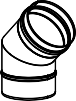 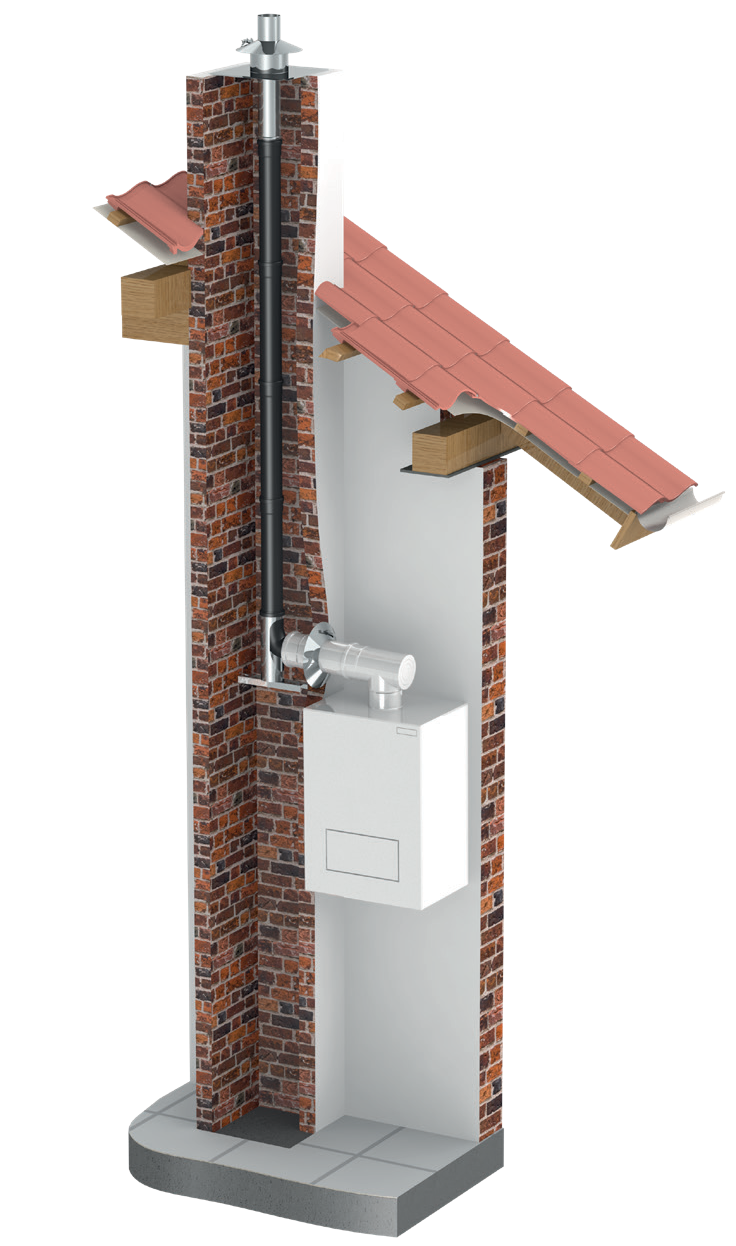 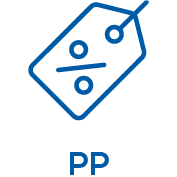 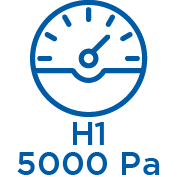 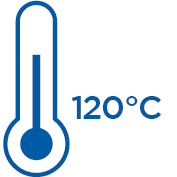 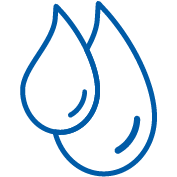 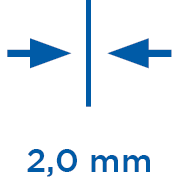 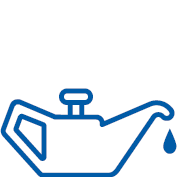 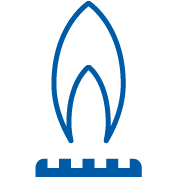 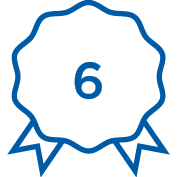 CE-ZERTIFIKATSNUMMER0036 CPR 9174 043CE-KLASSIFIZIERUNGEN NACH DIN EN 14471EW-PPS < DN200T120 - H1 - W2 - O20 - LI - E - UEW-PPS  DN200T120 - P1 - W2 - O20 - LI - E - U2